D. BERRIN GUNAYDIN, MD, PhDACADEMIC HISTORYINTERNATIONAL EXPERIENCESCERTIFICATIONSPOSITIONS OF RESPONSIBILITY WITHIN THE;ACADEMIC JOURNALSTURKISH SOCIETY OF ANESTHESIOLOGY AND REANIMATION MENTORSHIP/SUPERVISION AWARDSMENTORED THESES  at http://www.websitem.gazi.edu.tr/site/gunaydin/posts/view/id/109259Scientific Works (detailed bibliography attached): 95 Publications in peer-reviewed journalsMore than 60 publications in national peer reviewed journals.Editor of 4 books13 book chaptersINVITED SPEAKER AT THE INTERNATIONAL CONFERENCES Faculty positions at Euroanaesthesia(2015) The Pregnant Patient and Hepatic Disease at the 10th Euroanaesthesia in Berlin, Germany. (2018) Preeclampsia Scenario with Eclampsia and HELLP Complications at Euroanaesthesia 2018 in Copenhagen, Denmark.(2022) Special Trauma Session: Pregnant Trauma Patient Euroanaesthesia in Milan, Italy. Faculty positions at World Congresses and Anesthesiology Societies’ Meetings(2008) Hazards of Topical Drug Administration at the 2nd World Congress of Ophthalmic Anesthesia  (WCOA) in Cairo, Egypt. (2009) An update on labor analgesia at the 9th World Congress of Perinatal Medicine in Berlin, Germany.(2010 & 2011) Non-obstetric Surgery During Pregnancy at the 2nd and 3rd International Symposium on Obstetric Anesthesia and Perinatal Medicine in Poznan, Poland.(2012) Master Workshop “CORE” Training : Combined Obstetric Resuscitation and Emergencies – Lecture and Hands on Drill Station: Maternal Collapse and Resuscitation at III New World Anesthesia Convention (NWAC) in İstanbul, Turkey.(2013) Master Workshop “CORE” Training : Combined Obstetric Resuscitation and Emergencies – Lecture and Hands on Drill Station: Maternal Collapse due to High Block at the 3rd World Congress of Regional Anesthesia and Pain Therapy (WCRAPT) in Sydney, Australia. (2013) Enlightening Women about Labor Pain Relief at the 3rd WCRAPT in Sydney, Australia.(2014) Management of Postdural Puncture Headache in the Obstetric and Enlightening Women about Labor Pain Relief at the 4th WCRAPT  in Cape Town, South Africa.(2015) Practical Approaches to crisis management in obstetric anesthesia and Enlightening Women about Labor Pain Relief in Turkey at the 35th Pakistan Society of Anesthesiology (PSA) in Karachi, Pakistan. (2015) Management of a Patient with Abnormal Placentation at the 34th Annual Congress of ESRA (European Society of Regional Anesthesiology) in Ljubljana, Slovenia.(2016) Management of Abnormal Placentation & Pregnancy induced hepatic disease at the 13th International Annual Meeting of Indonesian Society of Obstetric Anesthesia, Regional Anesthesia and Pain Medicine in Jakarta, Indonesia.(2016) Liver Disease Unique to Pregnancy at the GOAL (Group of Obstetric Anaesthtetists in London) Meeting organized by Royal College of Anaesthetists in London, UK.(2017) Pregnancy induced hepatic disease at the 1st World Congress on Obstetric Anesthesia (WCOA) in Bali, Indonesia.(2017) Master Workshop PPH Firedrills at the 1st WCOA in Bali, Indonesia.(2017) Anesthetic Considerations for Diseases Unique to Pregnancy at the Monatliches Symposium in Anästhesiologie, Intensivmedizin und Reanimatologie in Zurich, Switzerland.(2020) Advances in neuraxial labor analgesia modalities: Focus on Dural Puncture Epidural at the 7th Japanese Society of Regional Anesthesia (JSRA) - Online Symposium(2021) Management of PPH at the Balkan Anesthesia Days VII: Innovations in Anesthesia Intensive Care&Pain during COVID 19 Pandemic Era, May 2021. Online Congress (2022) Trauma in the pregnant patient at the SAESP Brasil 2022- Online Symposium(2023) Bleeding management in obstetrics: anesthesiology perspective (Session: OBSTETRICS) at Sao Paulo Congress of Anesthesiology (COPA) in Brasil.(2023) Patient Care Centered Interdisplinary Team Approaches: PBM (Session: HOT TOPICS) at Sao Paulo Congress of Anesthesiology (COPA) in Brasil.(2023) Management of pregnant trauma patient in the context of global anesthesia at Sao Paulo Congress of Anesthesiology (COPA) in Brasil.INVITED SPEAKER/MODERATOR AT THE NATIONAL CONFERENCES Faculty positions at Annual Meetings of Turkish Society of Anesthesiology & Reanimation (TSAR) (2007) Physiology of Glucocorticoids, Mineralocorticoids and Androgens at the 41st Annual Congress of TSAR, Antalya, Turkey (TR).(2008) Anesthesia for Non-Elective Cesarean Sections at the 42nd Annual Congress of TSAR, Antalya, TR. (2009) Effects of Anesthetics and Analgesics on the newborn at the 43rd Annual Congress of TSAR in Antalya, TR. (2010) Poster Discussion for Obstetric Anesthesia at the 44th Annual Congress of TSAR, Antalya, TR. (2011) Refresher Course: Uterotonics at the 45th Annual Congress of TSAR in Antalya, TR. (2013) Obstetric Anesthesia Issues for “Aged Mothers” at the 47th Annual Congress of TSAR, Antalya, TR. (2014) Neuraxial Anesthesia for Emergency Cesarean Section at the 48th Annual Congress of TSAR, Ankara, TR. (2015) Goal-directed Coagulation Treatment at the 49th Annual Congress of TSAR, Ankara, TR. (2016) Pregnancy Induced Liver Diseases at the 50th Annual Congress of TSAR, Istanbul, TR.(2017) Moderator: Management of PPH at the 51st Annual Congress of TSAR, Istanbul, TR. (2018) IV Patient Controlled Analgesia for Labor at the 52th Annual Congress of TSAR, Antalya, TR. (2018) Moderator: State-of-the-art techniques to ensure optimal labor and cesarean delivery analgesia at the 52nd Annual Congress of TSAR, Antalya, TR. (2019) Moderator: Either regional or general anesthesia for particular pregnant patients at the 53rd Annual Congress of TSAR, Antalya, TR. (2020): Moderator: Patient Blood Management in Obstetrics at the 54th  Annual Congress of TSAR, Ankara, TR. (2021) Moderator: Fibrinogen and Patient Blood Management: Worldwide and countrywide Developments at the 55th  Annual Congress of TSAR, Antalya, TR.(2021) Moderator: CPR in the Pregnant woman at the 55th  Annual Congress of TSAR, Antalya, TR. (2022) Moderator: Combating maternal mortality and morbidity at the 56th  Annual Congress of TSAR, Antalya, TR. (2022) Moderator: Fibrinogen use  in trauma and bleeding surgeries (Satellite Symposium) at the 56th  Annual Congress of TSAR, Antalya, TR. (2023) Problems and Solutions in the Obstetric Patient: Bleeding Emergencies (PPH) at the 57th  Annual Congress of TSAR, Antalya, TR. Faculty positions at National Regional Anesthesia Meetings(2008) Regional Anesthesia for Obstetrics at the IX Regional Anesthesia Meeting in İstanbul, Turkey.(2009) Evidence Based Obstetric Regional Anesthesia at the X Regional Anesthesia Meeting, in Istanbul, Turkey.(2010) Management of Difficult and Failed Regional Anesthesia in Obstetrics (Problem Based Learning Discussion) at the XI Regional Anesthesia Meeting in İstanbul, Turkey.(2010) Practice of Regional Anesthesia for Cesarean Section at the XI Regional Anesthesia Meeting in İstanbul, Turkey.(2011) Anesthetic Management for Obstetric Emergencies at the XII Regional Anesthesia Meeting in İstanbul, Turkey.(2011) Anesthetic Management of Severe Preeclampsia (Problem Based Learning Discussion) at the XII Regional Anesthesia Meeting in İstanbul, Turkey.(2013) Regional Anesthesia Practice for Cesarean Section at the XIII Regional Anesthesia Meeting in İstanbul, Turkey.Faculty Positons at Other Meetings:(2004 & 2006) Medical Chronobiology and its Applications at the 3rd and 4th International Postgraduate Educational Courses on Chronobiology and Chronomedicine, Chronobiology and Pain in Cappadocia, Turkey. (2007) Prevention Strategy for Postdural Puncture Headache at the VI. International Congress of Orthopedic Anesthesia in İstanbul, Turkey.(2008) Ambulatory Anesthesia and Obstetric Anesthesia at the 5th ISOA and ISRA in Jakarta, Indonesia.(2009) An update on labor analgesia at the 1st International Symposium on Obstetric Anesthesia and Perinatal Medicine in Poznan, Poland.(2009) Labor Pain Relief, Congress of Family Planning Reproductive Medicine in Ankara, Turkey.(2009) Current Approaches for Obstetric Regional Anesthesia at Çukurova Anesthesia Days in Adana, Turkey. NATIONAL MEETINGS ON PERIOPERATIVE HEMATOLOGICAL PROBLEMS AND SOLUTIONS IN BLEEDING SURGICAL PATIENTS ORGANIZED IN 7 BRANCHES OF TURKISH SOCIETY OF ANESTHESIOLOGY AND REANIMATION (TSAR). Available at http://www.tard.org.tr/assets/pdf/ankaraprogram.pdfAvailable at http://www.websitem.gazi.edu.tr/site/gunaydin/posts/view/id/109254International Multi/Interdisciplinary Courses With Non-Profit Organizations ( www.giganode.org) Educational Activities on Mother and Child: PBM & PPH ManagementAs a course director (2019) Multidisciplinary Approach in Bleeding Management in Obstetrics and Cardiac Surgery: Focus on Anemia/Iron Deficiency organized by EurAsia Heart Foundation,  Hainburg, Austria, May 26-31, 2019.(2019) Interdisciplinary Meeting on Perioperative Bleeding Management and Patient Blood Management (PBM) in `Mother and Child` by EurAsia Heart Foundation & Heart Team Education Association, Ankara, Turkey, December 7, 2019.(2022) Perioperative Medicine (POM): Focus on Mother and Child: POM in Obstetrics/Gynecology + Pediatrics by EurAsia Heart Foundation & Heart Team Education Association, Salzburg, Austria, February 20-25, 2022. https://www.giganode.org/upcoming-and-previous-webinars-and-events/ As a speaker(2019) ‘Bleeding Management in Obstetrics: General Measures ‘ at the Interdisciplinary Meeting on Bleeding Management in Cardiac Surgery and Obstetrics organized by EurAsia Heart Foundation,  Cesme-Izmir, Turkey, April 15-19, 2019. (2019) ‘PBM: Anemia prevention before surgery-Preoperative Evaluation in Pregnancy at the Multidisciplinary Approach in Bleeding Management in Obstetrics and Cardiac Surgery: Focus on Anemia/Iron Deficiency organized by EurAsia Heart Foundation,  Hainburg, Austria, May 26-31, 2019.)(2019) Bleeding Management in PPH: Anesthesiology Perspective’ at the Multidisciplinary Approach in Bleeding Management in Obstetrics and Cardiac Surgery: Focus on Anemia/Iron Deficiency organized by EurAsia Heart Foundation, Hainburg, Austria, May 26-31, 2019.)(2019) Management of PPH: Which Fluid? Which Hemostatic Agent? Which Blood/Blood Products? at the Interdisciplinary Meeting on Perioperative Bleeding Management and Patient Blood Management in `Mother and Child` by EurAsia Heart Foundation & Heart Team Education Association, Ankara, Turkey, December 7, 2019.(2019) Preoperative Evaluation of Anemia for Obstetric Anesthesia at the Interdisciplinary Meeting on Perioperative Bleeding Management and PBM in `Mother and Child` by EurAsia Heart Foundation & Heart Team Education Association, Ankara, Turkey, December 7, 2019.(2020) General management of PPH: Focus on New Maternity and Obstetric Guidelines in Turkey, Webinar, Ankara.(2020) Interdisciplinary Approach in Bleeding Situations: POB/PBM in Mother and Child: Bleeding Management in PPH, Webinar, Salzburg. (2021) Fibrinogen testing in Obstetrics: What options do we have? Webinar, Ankara.(2021) Management of Bleeding in Obstetrics  Anesthesiology Perspective, Webinar, 2nd Interdisciplinary Seminar: Basics hemodynamics, hypoperfusion, coagulation activation, DIC, Moldova.Education program and material development at national levelAlong with national PBM strategic action plan, evidence based PBM guidelines/modules for 6 different medical specialization fields were prepared with contribution of 22 relevant national societies of surgical/internal medicine. Of note, PBM Guideline for Maternity & Obstetrics was prepared under Dr Gunaydin’s leadership. After a countrywide 1123 surveys that indicated PBM education need, 3,130 physicians involved in blood transfusion were trained online (2 day-long PBM Basics & interactive case scenarios during a 3-month period) by 75 professional physicians. Dr.Gunaydin has been one of the instructors. Transfusion medicine curriculum was updated in colloboration with Higher Education Board and Medical Specialists Board to add as a new curriculum. A PBM software developed to improve quality and safety of transfusion was uploaded to pilot government hospitals under Turkish Ministry of Health which has been a milestone in our country as part of the EU-Turkey project entitled Technical Assistance for Improving the Blood Transfusion Management System in Turkey. 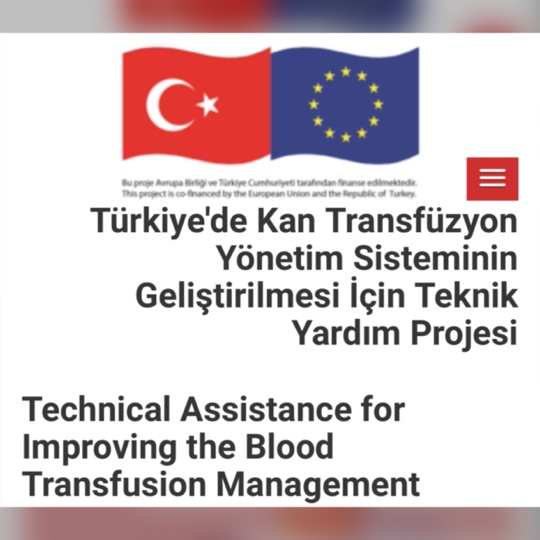 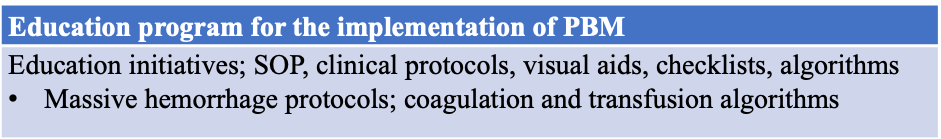 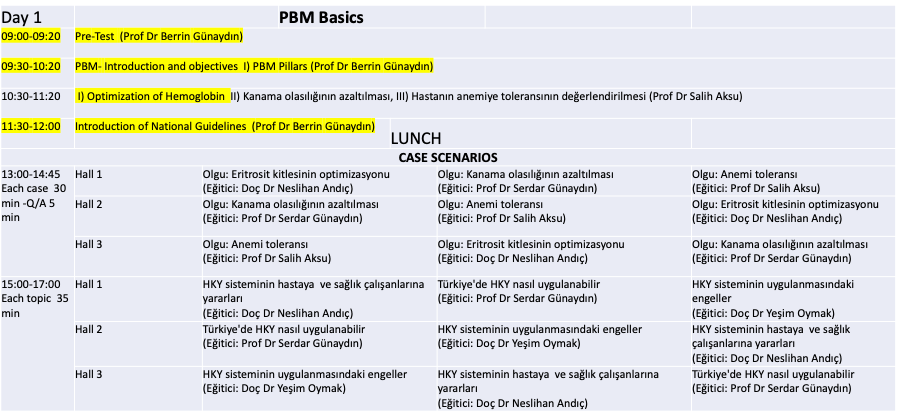 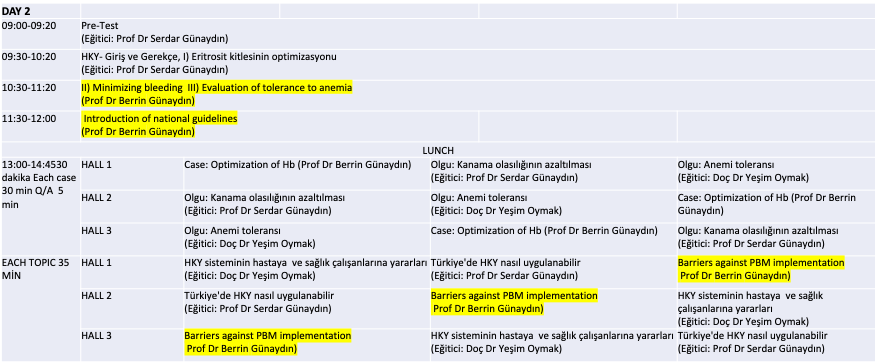 • Editor of Patient Blood Management (PBM )Guideline on Maternity and Obstetrics (Module V). The online material has been launched in January 2023 at;https://shgmkanhizmetleridb.saglik.gov. tr/Eklenti/44850/0/5-hasta-kanyonetimi-rehberi-modul-5---gebelik-vedogumpdf.pdf 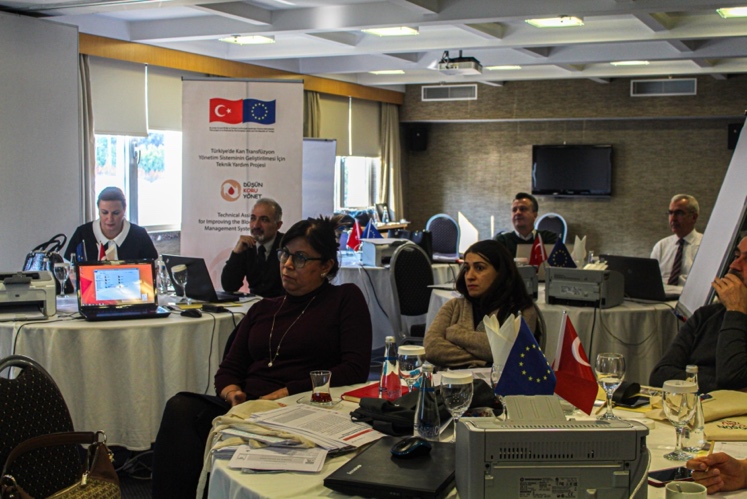 Demonstrated medical volunteerismRUN FOR PEACE-Turkcell Gelibolu Marathon, 2015 (10 K 1:00:12 hr, 1st place age category)  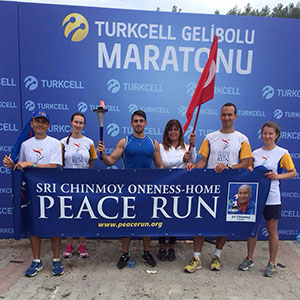 RUN FOR WHO CANNOT RUN-SPINAL CORD RESEARCH Wings for life World Run, İzmir, 2017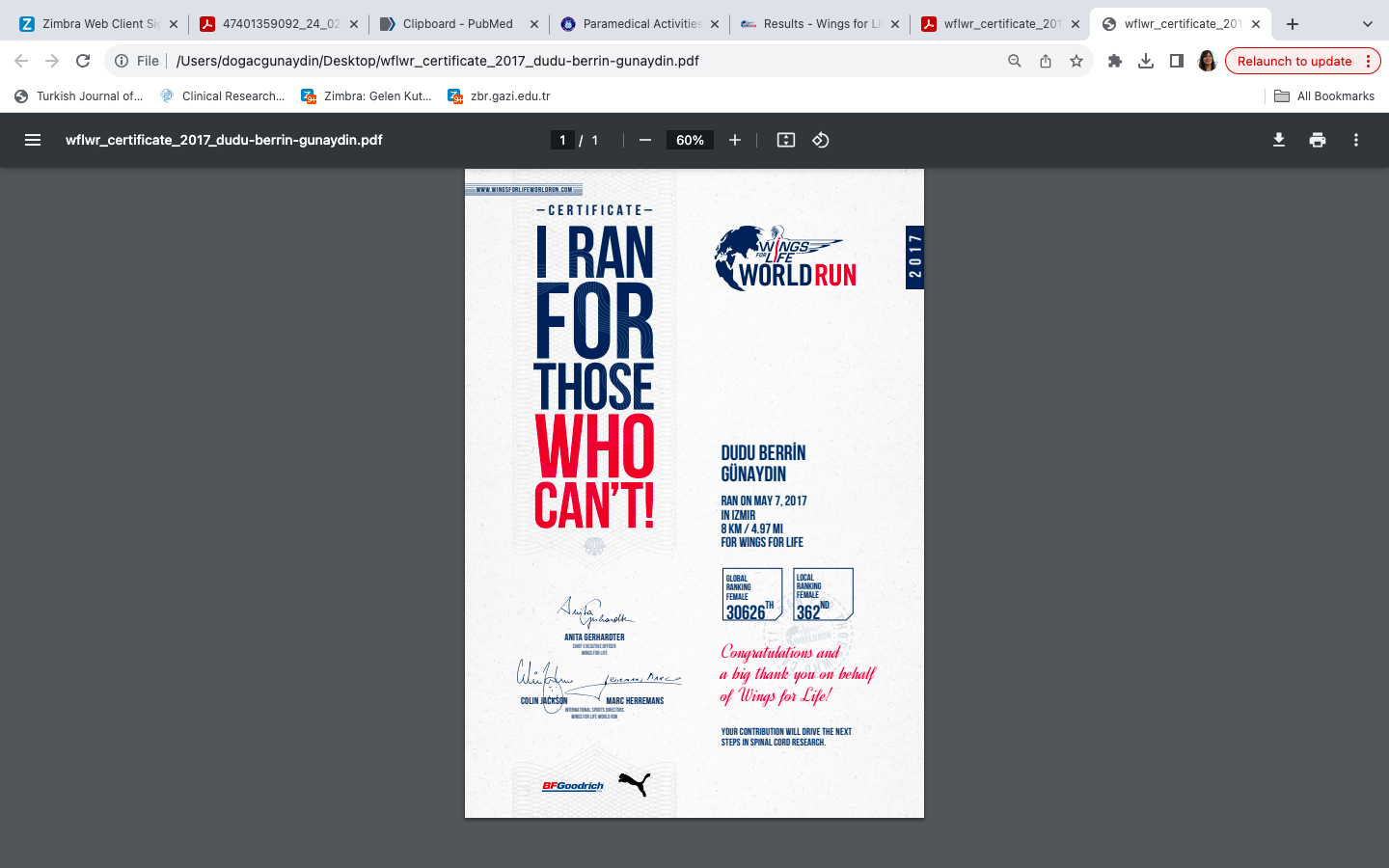 Dr. Gunaydin received medals at Medigames and European Veteran Athletics Championship37th World Health & Medical Games (2016), Maribor, Slovenia400 m (1.33 min) Bronze Medal/1500 m (7.56 min) Bronze Medal10 Km Cross Country (6th place)36th World Health & Medical Games (2015), Dublin, Irlanda400 m (1.38 min) Bronze Medal19th EVACS (European Veteran Athletics Championship) 2014, Izmir,800 m (3.15 min) & 1500 m (7.13 min) FinalMEDIABroadcasts for enlightening parturients/mothers about pain relief methods for labor and delivery on TRT (Turkish Radio Television) and other private channels in Health theme programs.  Available at http://www.berringunaydin.com/media_en   2007-Professor at Department of Anesthesiology & Reanimation, Gazi University School of Medicine 2002-2007Associate Professor at Department of Anesthesiology & Reanimation, Gazi University School of Medicine 2000-2002Assistant Professor at Department of Anesthesiology & Reanimation, Gazi University School of Medicine 1994-2000PhD in Pharmacology at Department of Pharmacology, Gazi University School of Pharmacy 1989-1994Residency at Department of Anesthesiology & Reanimation, Gazi University School of Medicine 1983-1989Medical Degree at Ankara University School of Medicine1998 June-July  Visiting Fellow at Department of Anesthesiology, Heart Institute of Japan,  Tokyo Women’s Medical University, Tokyo, Japan 1991-1992Visiting Trainee/fellow at Department of Anesthesiology, Academical Medical Center, University of Amsterdam, The Netherlands2003 December Problem Based Learning (PBL) Instructor Course organized by Ankara University Faculty of Medicine, Turkey   2003 October Teach the Teachers Course organized by Gazi University, Ankara, Turkey    2005 December Rational Pharmacotherapy Workshop organized by Dalhousie University, Canada  2006 JuneRational Pharmacotherapy Instructor Course organized by Gazi University Faculty, Ankara, Turkey2011 February Evidenced Based Medicine Instructor Course organized by Gazi University, Ankara, Turkey 2019 FebruaryBasic Good Clinical Practice Course (online) organized by the Society of Clinical Trials, Ankara, Turkey2020 JuneAdvanced Good Clinical Practice Course (online) organized by the Society of Clinical Trials, Ankara, Turkey2023 November Focus Meeting on Perioperative Medicine - Brain (online) organized by ESAIC2024 February Advanced Patient Safety Course organized by ESAIC in Istanbul, Turkey2014-Editorial Board Member of Turkish Journal of Clinics and Laboratory Editorial Board Member of Turkish Journal of Clinics and Laboratory 2010-Associate Editor of Turkish Journal of Medical SciencesAssociate Editor of Turkish Journal of Medical Sciences2018-2020Obstetric Anesthesia Section Editor of Turkish Journal of Anesthesiology & ReanimationObstetric Anesthesia Section Editor of Turkish Journal of Anesthesiology & Reanimation2020-2022 Associate Editor of Turkish Journal of Anesthesiology & ReanimationAssociate Editor of Turkish Journal of Anesthesiology & Reanimation2020-Editorial board member of BMC AnesthesiologyEditorial board member of BMC Anesthesiology2015-2023Chairperson of the Obstetric Anesthesia Subcommittee                                                        Prepared Practice Guidelines for Cesarean Section under Neuraxial & General Anesthesia http://www.tard.org.tr/akademi/?p=kilavuz&session=11465496755032-22930993510064                               WebinarsUpdates in Obstetric Anesthesia & POCUS (September 18, 2021)Multidisciplinary Approach to Uterotonics (December 22, 2022)Workshop Neuraxial Labor Analgesia at Kartal Education Research Hospital (May 27, 2022).Launched guidelines and protocols at https://akademi.tard.org.tr Updated Obstetric Anesthesia Practice Guidelines in 2023  https://akademi.tard.org.tr/?p=kilavuz-detay&bID=44&session=67731983u203195949s338659916  b) Published online Updated Anesthesia Protocol for Cesarean Section in 2021 https://akademi.tard.org.tr/?p=kilavuz-detay&bID=40&session=67731983u203195949s338659916 c) Published E-book of Neuraxial Analgesia Guideline for Vaginal Delivery in 2017.  https://akademi.tard.org.tr/?p=kilavuz-detay&bID=27&session=67731983u203195949s3386599162013-2021Vice Chair of the Obstetric Anesthesia education (Module IV: Mother & Child Anesthesia) for trainees affiliated by the Committee of European Education in Anesthesiology (CEEA) Organized regular education modules twice a year available at; http://www.tard.org.tr/akademi/?p=modul-detay&bID=4&session=11465496755032-22930993510064 Co-organiser for modules in 2014, 2015, 2016, 2017, 2018, 2019 and 20202021-Chairperson of the Obstetric Anesthesia education (Module IV: Mother & Child Anesthesia) for trainees affiliated by the CEEA Organized 2 online modules in 2022 and 20232019                Coordinated her department’s 1st Online Trainee Assessment organized by TSAR EUROPEAN SOCIETY OF ANAESTHESIOLOGY AND INTENSIVE CARE (ESAIC)National Coordinator of Multicenter Study EPIMAP (European Practices in the Management of Accidental dural Puncture in Obstetrics 2015-2017) http://www.esahq.org/~/media/ESA/Files/ClinicalTrialNetwork/EPiMAP/News%20Centre/EPiMAP_Call%20for%20Centre%202016-July-07.ashx National Coordinator of Multicenter Study MaCriCare (Maternal Critical Care) https://macricare.org/units.html National Coordinator of Multicenter Study ACCESS (Anesthesia PraCtice for Cesarean DElivery Snapshot Study) www.access-study.org Investigator, ALICE (Assessing the preoperative anaemia prevalence in surgical patients)Investigator, EPISAKI (EPIdemiology of Surgery-Associated Acute Kidney Injury). TEP HostOLA/HOLA Host (hosted twice in 2019 and 2021)DEPARTMENT OF ANESTHESIOLOGY AND REANIMATION5) GAZI UNIVERSITY SCHOOL OF MEDICINE - Active involvement in teaching/mentoring 2019                Coordinated her department’s 1st Online Trainee Assessment organized by TSAR EUROPEAN SOCIETY OF ANAESTHESIOLOGY AND INTENSIVE CARE (ESAIC)National Coordinator of Multicenter Study EPIMAP (European Practices in the Management of Accidental dural Puncture in Obstetrics 2015-2017) http://www.esahq.org/~/media/ESA/Files/ClinicalTrialNetwork/EPiMAP/News%20Centre/EPiMAP_Call%20for%20Centre%202016-July-07.ashx National Coordinator of Multicenter Study MaCriCare (Maternal Critical Care) https://macricare.org/units.html National Coordinator of Multicenter Study ACCESS (Anesthesia PraCtice for Cesarean DElivery Snapshot Study) www.access-study.org Investigator, ALICE (Assessing the preoperative anaemia prevalence in surgical patients)Investigator, EPISAKI (EPIdemiology of Surgery-Associated Acute Kidney Injury). TEP HostOLA/HOLA Host (hosted twice in 2019 and 2021)DEPARTMENT OF ANESTHESIOLOGY AND REANIMATION5) GAZI UNIVERSITY SCHOOL OF MEDICINE - Active involvement in teaching/mentoring 2010-2014Accreditation Task Force Member of Medical Education Curriculum (Graduate Level)Analyzed the current curriculum and academic program to give a report 2006-2009Vice Coordinator of Education of Clinical Skills (Graduate Level)Prepared 1st Guide on Clinical Skills Education (e.g. IV/IM injection etc.) available at; http://med.gazi.edu.tr/posts/view/title/clinical-skills-education-guide-190017?siteUri=med  2004-2007Vice Coordinator of Continuing Medical Education (CME)(Postgraduate Level)Launched an orientation program with CPR course for incoming trainees for the 1st time at the Gazi University School of Medicine in 2005, then in 2006 and 2007.2000-2004 Coordinator for the 4th year students in the Gazi University School of Medicine scheduled/organized lectures, exam dates, and internshipsMENTORSHIP/SUPERVISION FOR TRAINEES/FELLOWS IN ABROAD/FROM ABROADMENTORSHIP/SUPERVISION FOR TRAINEES/FELLOWS IN ABROAD/FROM ABROADMENTORSHIP/SUPERVISION FOR TRAINEES/FELLOWS IN ABROAD/FROM ABROADMENTORSHIP/SUPERVISION FOR TRAINEES/FELLOWS IN ABROAD/FROM ABROADDr. Ece Tan DumanlarUniversity of British Columbia, Department of Anesthesiology in Vancouver, Canada, 20072007Obstetric AnesthesiologyDr. Selin ErelUnited Kingdom, LondonWest Middlesex University HospitalERASMUS 2016Obstetric AnesthesiologyDr. Naciye Türk OzterlemezSpain, MadridRota in La Paz University HospitalERASMUS 2018Obstetric AnesthesiologyVISITING FELLOWS FROM ABROADVISITING FELLOWS FROM ABROADVISITING FELLOWS FROM ABROADVISITING FELLOWS FROM ABROADDr. Shakeel Ahmed Aga Khan UniversityKarachi, PakistanAugust 2015Obstetric AnesthesiologyDr.Nazuha NajidHospital Sultan Abdul Halim Sungai Petani, Kedah, MalaysiaIn 2018for 9 monthsObstetric AnesthesiologyDr. Abdul Rahim RahimahHospital Tunku Azizah,Kuala Lumpur, MalaysiaIn 2022 for 9 monthsObstetric Anesthesiology1)2004 Novartis’ Pharmacology Research Award on Antioxidant Activity of Local Anesthetic Drugs 1)2004 Novartis’ Pharmacology Research Award on Antioxidant Activity of Local Anesthetic Drugs 1)2004 Novartis’ Pharmacology Research Award on Antioxidant Activity of Local Anesthetic Drugs AuthorsTitlePublished in Journal Gunaydin B, Demiryürek ATEffects of tetracaine and bupivacaine on chemiluminescence generated by formyl-methionyl-leucyl-phenylalanine-stimulated human leukocytes and cell-free systems.Int Immunopharmacol 2003;3(5):757-64.Gunaydin B, Demiryürek ATInteraction of lidocaine with reactive oxygen and nitrogen species.Eur J Anaesthesiol 2001;18(12):816-22.Gunaydin B, Demiryürek ATEffects of prilocaine and articaine on human leucocytes and reactive oxygen species in vitro.Acta Anaesthesiol Scand 2001;45(6):741-5.2)Free Paper Award at Resident’s Forum, 39th Annual Meeting of SOAP, May 16-19, 2007, Banff, Canada2)Free Paper Award at Resident’s Forum, 39th Annual Meeting of SOAP, May 16-19, 2007, Banff, Canada2)Free Paper Award at Resident’s Forum, 39th Annual Meeting of SOAP, May 16-19, 2007, Banff, CanadaGunaydin B, Tan EIntrathecal hyperbaric or isobaric bupivacaine and ropivacaine with fentanyl for elective caesarean section. J Matern Fetal Neonatal Med 2010;23(12):1481-6.3)Young Teaching Recognition Award at Euroanaesthesia 2017 Meeting organized by European Society of Anaesthesiologists (ESA) in Geneva, Switzerland3)Young Teaching Recognition Award at Euroanaesthesia 2017 Meeting organized by European Society of Anaesthesiologists (ESA) in Geneva, Switzerland3)Young Teaching Recognition Award at Euroanaesthesia 2017 Meeting organized by European Society of Anaesthesiologists (ESA) in Geneva, SwitzerlandErel S  (Mentor:Gunaydin B)Neuraxial analgesia for labour: standard versus novel approachPublished initially in ESA Newsletter issue 71 Then, in J Anesth 2019;33(1):125-30. How neuraxial labor analgesia differs by approach: dural puncture epidural as a novel option. doi: 10.1007/s00540-018-2564-y. JARSS 2017; 25(3): 113-6.4) Best E-poster Award at the 51st Annual Meeting of Turkish Society of Anesthesiology and Reanimation in Antalya, 2017.4) Best E-poster Award at the 51st Annual Meeting of Turkish Society of Anesthesiology and Reanimation in Antalya, 2017.4) Best E-poster Award at the 51st Annual Meeting of Turkish Society of Anesthesiology and Reanimation in Antalya, 2017.Duruk Erkent F (coworkers:  Gunaydin B, Erdogan M, Kalkanci A)Antimicrobial Activity of Long Acting Local Anaesthetics Original Cover Page Title and  Authors StatusT.C. GÜTF ANESTEZİYOLOJİ VE REANİMASYON ANABİLİM DALIPREEKLAMPSİLİ GEBELERİN ANESTEZİ YÖNETİMİNDE AKCİĞER ULTRASONU BULGULARININ TANINMASINDA YAPAY ZEKA UYGULAMALARININ ETKİNLİĞİNİN DEĞERLENDİRİLMESİUZMANLIK TEZİDR. SELİN BAĞCAZ TEZ DANISMANIPROF. DR. BERRİN GÜNAYDIN ANKARA2022Evaluation of Artificial Intelligence in Defining Lung Ultrasound Findings in Anesthesıa Management of Preeclampsia.Selin Bağcaz ,  D. Berrin Günaydın,  Volkan Şıvgın,  Mahinur Cerit,  Suna OktarPresented as a poster at the 56th Annual Meeting of Turkish Society of Anesthesiology & Reanimation in Antalya, Turkey, 2022.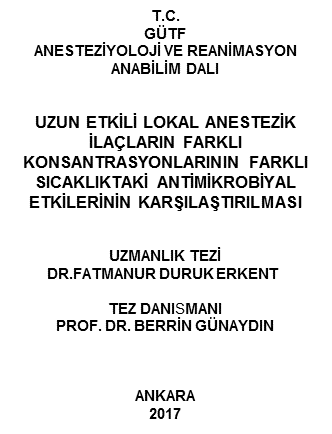 Antimicrobial Activity of Long Acting Local Anaesthetics.Duruk Erkent F, Gunaydin B, Erdogan M, Kalkanci APresented as a poster at the 51st Annual Meeting of Turkish Society of Anesthesiology & Reanimation in Antalya, Turkey, 2017.T.C.GÜTFANESTEZİYOLOJİ VE REANİMASYON ANABİLİM DALI SPİNAL ANESTEZİ İLE SEZARYENLE DOĞUM YAPAN GEBELERDE DURA PONKSİYONU SONRASI GELİŞEN BAŞAĞARISINDA MMPS VE IL6 SEVİYELERİNİN ROLÜ UZMANLIK TEZİDR.MÜKERREM UYSAL TEZ DANISMANIPROF. DR. BERRİN GÜNAYDIN ANKARA2014Can we predict who will complain postspinal headache after cesarean delivery? Role of Matrix metalloproetienases Supported by Gazi University SBE 01/2014-32 BAP FundUysal M, Gunaydin B.Presented as a poster at the Euroanaesthesia in Vien, Austria, 2019.T.C. GÜTF ANESTEZİYOLOJİ VE REANİMASYON ANABİLİM DALILİPOZOMAL BUPİVAKAİNİN  UZMANLIK TEZİDR.AYŞE ÜNAL DÜZLÜ TEZ DANISMANIPROF. DR. BERRİN GÜNAYDIN ANKARA2012The Release Patterns of Liposomal Bupivacaine in The Artificial Cerebrospinal Fluid.Duzlu AU, Gunaydin B, Şukuroglu MK, Degim ITPublished;Turk J Anaesthesiol Reanim 2016; 44(1):1-6.Presented as a poster at the 44th Annual Meeting of SOAP in San Juan, Puerto Rico 2013.Controlled Release Patterns of Liposomal Bupivacaine After Neuraxial Administration in Rats.Yigit I, Gunaydin B,  Emmez OH, Uludag O, Bal NB, Degim IT.Presented as a poster at the 45th Annual Meeting of SOAP in Toronto, Canada, 2014 .Comparison of Maternal And Neonatal Effects of CSE Anaesthesia in Either at The Sitting or Lateral Position During Elective CS.Tan Dumanlar E, Gunaydin B.Published;Turk J Anaesthesiol Reanim 2014;42:23-32. T.C.GÜTFANESTEZİYOLOJİ VE REANİMASYON ANABİLİM DALIELEKTİF SEZARYENLERDE ANESTEZİDEN DOĞUMA KADAR GEÇEN SÜRELERİN YENİDOĞANA ETKİLERİNİN RETROSPEKTİF OLARAK DEĞERLENDİRLMESİ UZMANLIK TEZİDR.NEJLA MENDİL ERDOĞANTEZ DANISMANIPROF. DR. BERRİN GÜNAYDIN ANKARA2012The Retrospective Evaluation of the Effects of the Delivery Time Intervals on the Newborn During Elective CS Under Spinal Anesthesia.Mendil Erdogan N, Gunaydin B, Dikmen AU, Bayram M, Ergenekon E.Published:Int J Gynecol Obstet Res 2013; 1:12-16. T.C.GÜTFANESTEZİYOLOJİ VE REANİMASYON ANABİLİM DALIJİNEKOLOJİK LAPAROSKOPİK CERRAHİDE SEREBRAL OKSİMETER KULLANIMI ÖNEMİ  UZMANLIK TEZİDR.SEHER EROL TEZ DANISMANIPROF. DR. BERRİN GÜNAYDIN ANKARA2010Use of Cerebral Oximeter During Laparoscopic Gynecologic Surgery.Erol S, Gunaydin B.Published; Gazi Med J 2012; 23:126-32. Role of Ketamine and Dantrolen on the Apoptotic Effect of Isoflurane in Rats.Kartal S, Gunaydin B, Barun S, Elmas C.Supported by The Scientific and Technological Research Council of Turkey (TUBİTAK) Project NO:110s514Presented as a free paper at 45th Annual Meeting of Turkish Society of Anesthesiology and Reanimation in Antalya, Turkey, 2011.Different Preloading Protocols With Constant Ephedrine Infusion in the Prevention of Hypotension for Elective CS Under Spinal Anesthesia.Faydacı F, Gunaydin B.Published;Acta Anesthesiol Belg 2011:62:5-10. A Comparison of the Effects of Intrathecal Ropivacaine and Bupivacaine During CS.Camgoz Eryilmaz N, Gunaydin BPublished;Turk J Med Sci 2011; 41(2): 219-226. 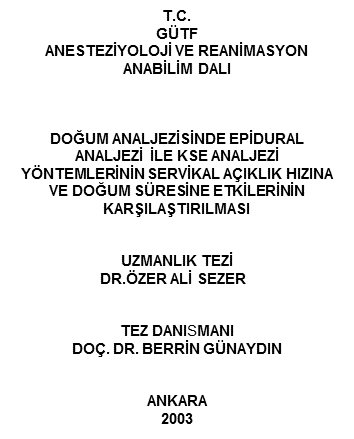 Efficacy of Patient-Controlled Epidural Analgesia After Initiation With Epidural or CSE Analgesia.Sezer AO, Gunaydin BPublished;Int J Obstet Anesth 2007;16(3):226-30. T.C.GÜTFANESTEZİYOLOJİ VE REANİMASYON ANABİLİM DALIFARKLI DOZLARDA DEKSMEDETOMİDİNİN LARİNGOSKOPİ VE ENDOTRAKEAL ENTÜBASYONA KARŞI OLUŞAN HEMODİNAMİK YANITA, PEROPERATUAR ANESTEZİK GEREKSİNİMİNE VE DERLENMEYE ETKİLERİNİN KARŞILAŞTIRILMASI  UZMANLIK TEZİDR.AYŞEGÜL KORDANTEZ DANISMANIDOÇ. DR. BERRİN GÜNAYDIN ANKARA2005Comparison of Effects of Different Doses of Dexmedetomidine on Hemodynamic Responses to Laryngoscopy and Endotracheal Intubation, Peroperative Anesthetic Requirement and Recovery.Kordan A & Gunaydin BPublished;Turkish Journal of Anesthesia 2006; 14:95-102. Region/Branch of TSAR City - DateBlack Sea Trabzon - 18.11.2017Center Istanbul - 02.12.2017Marmara Bursa - 07.01.2018Cukurova Adana - 13.01.208Central Anatolia, Chair: Berrin GunaydinAnkara - 10.02.2018Dicle-Firat, Chair: Berrin Gunaydin Diyarbakır - 24.12.2018Agean and MediterraneanIzmir - 10.03.2018TRT International Channel, 2007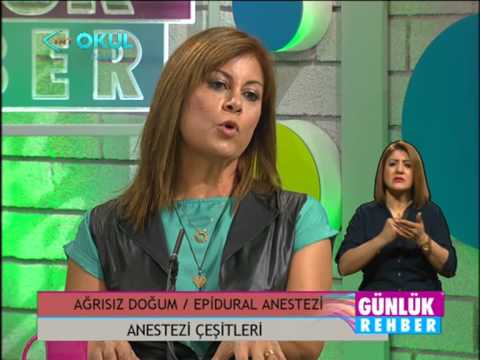 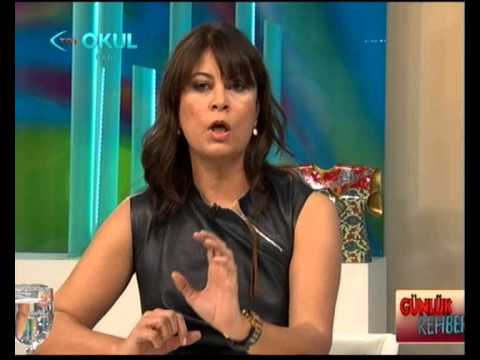 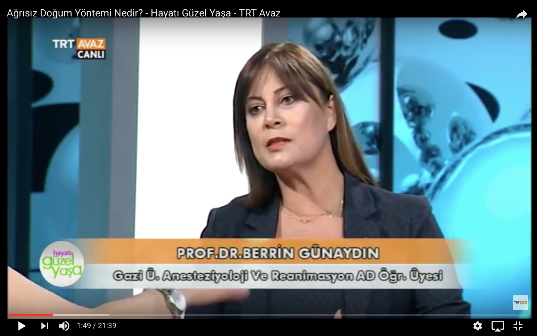 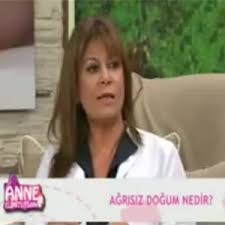 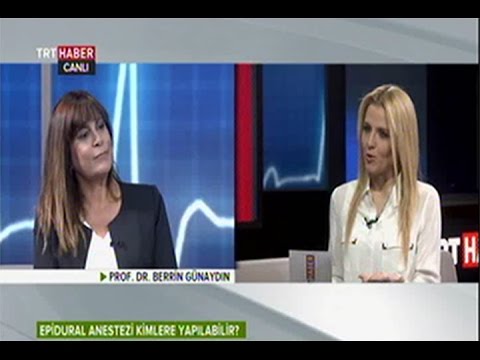 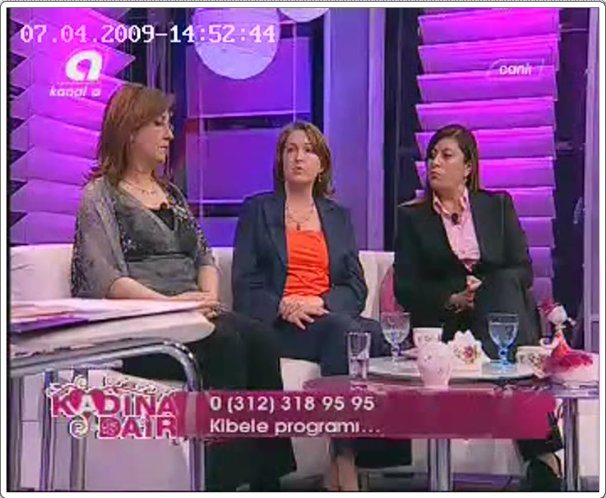 TRT Euro-Asia Channel, 2008Life TV Channel, 2010TRT Daily Guide Education, 2012 TRT Euro-Asia Channel - Prescription, 2012Life Therapy Channel, 2012TRT 1 Channel - Hold my hand mom, 2013TRT Daily Guide Education, 2013TRT News, Q&A on labor & delivery, 2015TRT Euro-Asia – Life is beautiful, 2017